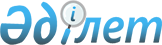 Об определении сроков действия инвестиционных налоговых преференцийПостановление Правительства Республики Казахстан от 8 апреля 2008 года N 327

      В соответствии с пунктом 3  статьи 14  Закона Республики Казахстан от 8 января 2003 года "Об инвестициях" Правительство Республики Казахстан  ПОСТАНОВЛЯЕТ : 

 

      1. Определить следующие сроки действия инвестиционных налоговых преференций, предоставляемых товариществу с ограниченной ответственностью "КаспийЦемент" по инвестиционному проекту "Строительство цементного завода близ поселка Шетпе, Западный Казахстан": 

 

      1) по корпоративному подоходному налогу - 8 (восемь) календарных лет с момента ввода в эксплуатацию фиксированных активов; 

 

      2) по налогу на имущество - 5 (пять) лет с момента ввода в эксплуатацию фиксированных активов; 

 

      3) по земельному налогу - 5 (пять) лет с момента ввода в эксплуатацию фиксированных активов. 

 

      2. Настоящее постановление вводится в действие со дня подписания.        Премьер-Министр 

      Республики Казахстан                                      К. Масимов 
					© 2012. РГП на ПХВ «Институт законодательства и правовой информации Республики Казахстан» Министерства юстиции Республики Казахстан
				